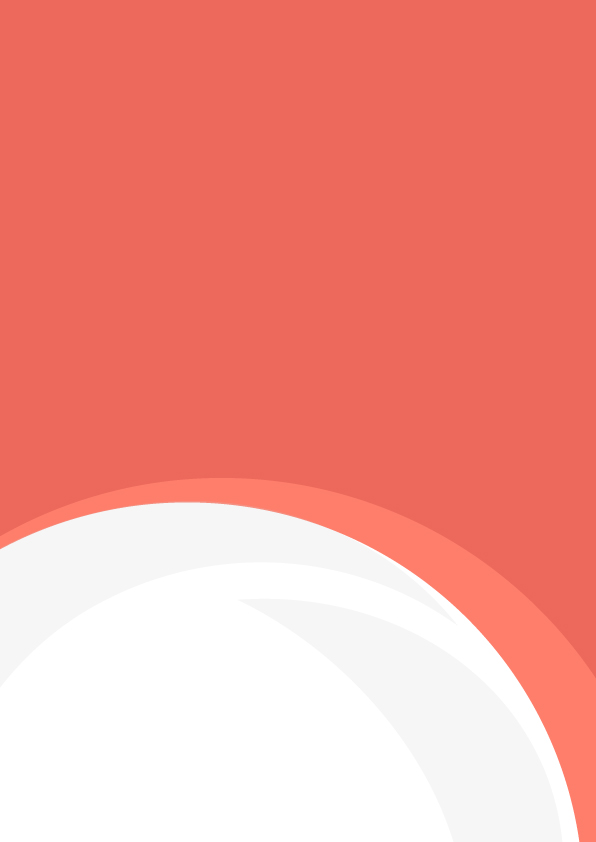 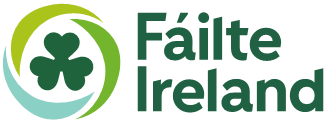 Important Timeframes should be filled in according to your internal process, however, we recommend screening CVs on an ongoing basis and organising interviews as soon as possible, to avoid missing out on good candidates.Remember GDPR & the importance of keeping your paper trail.Remember you need to ensure you are compliant with equality legislation in case an employee contests their selection journey.Make sure all candidates have the right to work in Ireland & verify the number of hours they
have permission to work.TaskTimeframe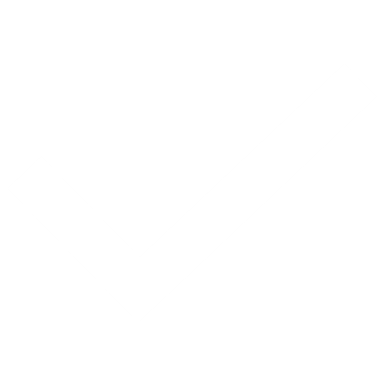 Develop role profile/job description & specificationEnsure that you only ask for experience as required for the role. Entry level jobs should not have min. experience requirements. Remember - “Recruit for attitude, train for skills.”Advertise roleConsider offline locals, e.g., papers, community newsletters, radio, colleges (Further Education and Higher Education). Invite staff referral, and also use social channels such as Twitter, Facebook, Instagram and LinkedIn. Consider recruitment agencies as needed. See Rethinking Recruitment Webinar 1 recording and supporting PPT
for further advice/suggestions.Separate applicants who meet minimum requirements from those who don’tRegret unsuccessful applicants without delay, thanking them for
their interest and advising them that they do not meet minimum
requirements, as laid out in role profile/person specification.See suggested template email/letter in the tools provided.Organise phone screening interviews with applicants who meet requirementsPhone screening interviews should include basic questions to obtain
an understanding of their experience to date and why they are
interested in the role.See suggested template for screening calls in the toolsTaskTimeframeDecide on applicants for next stageOrganise interviews with successful applicantsSee suggested templates for email to invite to interview; regret unsuccessful applicants and offer to hold application on file.Decide on applicants for next stageConsider sending candidate for Occupational Personality Questionnaire (as relevant to role seniority) This would be suitable for key roles such as department heads and
senior managers. They need to be provided by a trained and licensed
service provider.Check candidate referencesMake job offer to successful candidate & invite confirmation of acceptanceSee checklist of minimum requirements of what Letter of offer needs
to provide for, as provided in the supporting tools.Regret remaining applicants (once successful candidate has accepted).Consider asking other suitable candidates from the
recruitment campaign for permission to hold their application on file
should a further post become available.
Link to example email/letter of regret post interview with wording on
permission to hold application on file for 12 months, as provided in
the supporting toolsDraft contract of employment and issue new employee with staff handbook